Zápiszo 7. zasadnutia členov RC Nitra dňa 17. októbra 2016 v penzióne ARTINPrítomní : A. Havranová , I. Košalko, D. Hetényi,  K. Pieta, A. Tóth,  M. Waldner,Výmenní študenti  :  Andres  CORTES Manriquez,  Raphael Schmidt Van Den Eeden Leite,  Ana Laura Magana, CindyOspravedlnení :D. Peskovičová, R. Plevka, ,  M. Svoreň, P. Oravec, R. Bulla, V. Miklík, , P. Oravec, P. Gallo, P. Graffenau,  G. Tuhý, P. Szabo, Ľ. Holejšovský, K. Lacko – Bartoš, J. Stoklasa, L. Hetényi, E. Oláh, J. Dóczy, L. Tatar, L. GállSkype rozhovor s výmennými študentkami -  Katarínou Kováčovou, v USA a Miroslavou Jakusovou v Brazílii. Obe študentky sa majú dobre, sú dosť školsky vyťažené a hodnotia svoj pobyt, host rodiny a školy pozitívne. Navštevujú miestne Rotary kluby.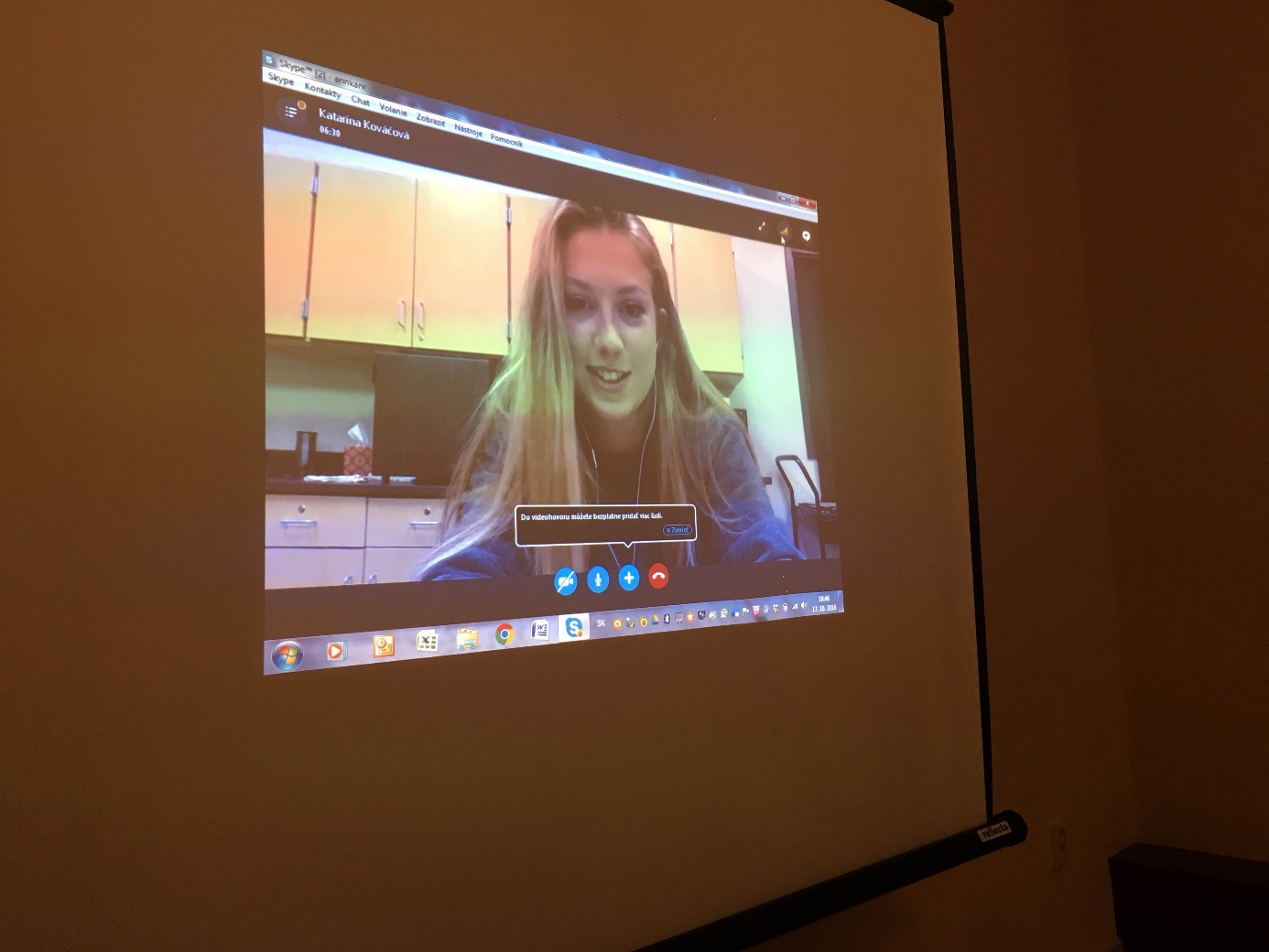 Oslava jubilea Karola Pietu a posedenie Rotary klubu Nitra, jeho priateľov a iných klubov u Milana W. v Topolčiankach – 16.11.2016 o 18:30. Plánujeme koštovku nových vín a pohostenie. Predpokladaná cena – 20 Euro.. Pre registráciu seba a svojho sprievodu sa registrujete tu: https://goo.gl/forms/PeKWVIU85PTdHgOq1 Premietanie fotografií náučného chodníka, ktoré poskytol prezident z návštevy Spojenej školy na Čermáni.Budúci týždeň, 24. októbra 2016 o 18:30 bude v programe RC Nitra prednáška J. Karpiša, v KC Zobor Nitra, Svätourbanská 31, Nitra.  Prosíme členov o jeho propagáciu na facebooku a medzi svojimi známymi. Prezident osloví ešte kluby RC Harmony a ostatné v okolí.Podujatie je zakomponované v októbrovom programe KC, na plagátoch. Pripraviť propagáciu na VŠ. Výpomoc ROTARACT zabezpečiť občerstvenie.Daniel Hetényi, sekretár ROTARY club Nitra 2016/2017

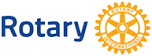 